The STEREO/IMPACT Magnetic Field Investigation CMADVersion: 2021-05-13Overview The magnetometer flown on the two STEREO spacecraft were built by the Goddard Space Flight Center under the direction of Mario H. Acuna for the IMPACT investigation led by the Space Sciences Laboratory at Berkeley under the leadership of Janet G. Luhmann.  The oversight of the operation of the magnetometer post launch was delegated to the University of California, Los Angeles under the oversight of C. T. Russell after STEREO’s successful launch in 2006.On each spacecraft, a single, triaxial, wide-range, low-power and noise fluxgate magnetometer is mounted on the IMPACT telescoping boom at a distance of 3m from the spacecraft body. The electronics have been designed as an integral part of the IMPACT Data Processing Unit, sharing a common power converter and data/command interfaces.HeritageThe STEREO IMPACT/magnetometer is a conventional three-axis fluxgate magnetometer design with extensive flight heritage derived from more than 50 space missions (Acuña 1974; Behannon et al. 1977; Potemra et al. 1985; Neubauer et al. 1987; Zanetti et al. 1994; Lohr et al. 1997; Acuña et al. 1992, 1997; Acuña 2002), implemented through a collaboration of NASA’s Goddard Space Flight Center and the Space Sciences Laboratory of the University of California Berkeley. It also benefits significantly from the relevant experience gained through previous collaborations including Firewheel, Giotto, WIND, Mars Global Surveyor and Lunar Prospector.Product DescriptionThe magnetometer produces two data streams: the scientific data product: a three-component measurement of the magnetic field sampled at rates up to 32 Hz and a Beacon measurement that is transmitted immediately to ground at a low data rate.  The offset for the high rate data processed post transmission is calculated on the ground after receipt.  The Beacon data used a projected zero-level for each sensor that may be in error.At UCLA, the three data products (125 ms, 1 s, and 1 min) are produced in the original spacecraft coordinates and also rotated to RTN coordinates, which are archived in a Web-based data server for public access and also delivered monthly to UC Berkeley STEREO Science Center. These Level 1 data products contain columns of: TIME, Bx, By, Bz, Bt, IMAGHKP, IMAGHKCAfter the PLASTIC data is available, UCLA also produces a dataset combining the 1-min resolution PLASTIC data and the 1-min MAG data, which is also archived in the UCLA STEREO web server for public access and delivered to UC Berkeley STEREO Science Center as monthly or yearly cdf files. This merged data product includes the following columns:TIME, BXSC, BYSC, BZSC, BTSC, BR, BT, BN, BT, X HAE, Y HAE, Z HAE, X HEE, Y HEE, Z HEE, X HEEQ, Y HEEQ, Z HEEQ, X CARR, Y CARR, Z CARR, X RTN, Y RTN, Z RTN, R, Np, Vp, Tp, Vth, Vr/V RTN, Vt/V RTN, Vn/V RTN, Vp RTN, Entropy, Beta, Total Pr, Cone  Ang, Clock Ang, Mag Pr, Dyn PrThe definitions of these coordinate systems are as following:CARR: Carrington Heliographic coordinates. Z is along the Solar rotational axis, and X is along Carrington prime meridian.HAE: Heliocentric Aries Ecliptic coordinates. X is the first point of Aries, and Z is along the ecliptic north pole.HCI: Heliocentric Inertial coordinates. Z is the solar north rotational axis, and X is the solar ascending node on the J2000 ecliptic.HEE: Heliocentric Earth Ecliptic coordinates. X is the Sun-Earth line, and Z is the north pole for the ecliptic of date.HEEQ: Heliocentric Earth Equatorial coordinates. Z is the solar rotation axis, and X is in the plane containing the Z axis and Earth, at the intersection of the solar central meridian, and the heliographic equator. When converted to longitude and latitude, this is known as Stonyhurst heliographic coordinates. In FITS files, this coordinate system is abbreviated as, so that variation is also recognized by the software.HGRTN/RTN: Radial-Tangential-Normal coordinates. X axis points from Sun center to the spacecraft, and the Y axis is the cross product of the solar rotational axis and X, and lies in the solar equatorial plane (towards the West limb). For the STEREO Ahead spacecraft, this is realized through the dynamic coordinate frame STAHGRTN, while for STEREO Behind it is realized through STBHGRTN. When the Sun is used as the origin, the designation is HGRTN; with the spacecraft as origin, it is simply RTN.Spacecraft coordinates (SC): The +X axis points sunward; the X-Z plane and the ecliptic plane will generally be co-planar, such that the Y-axis points towards the north ecliptic pole for STEREO-A and points towards the south ecliptic pole for STEREO-B. The transformation matrices from SC to other coordinates (GEI, GSE, GSM, HCI, HEE, HEEQ, RTN) can be calculated from SPICE kernels or be found on the site: http://www.srl.caltech.edu/STEREO/docs/pointing.htmlThe definitions of the data columns are as following:TIME: universal time.BXSC, BYSC, BZSC, BTSC: the x, y, z component of magnetic field in the spacecraft coordinates, and the magnetic field strength. BR, BT, BN, BT: the r, t, n component of magnetic field in the RTN coordinates, and the magnetic field strength. The averaged magnetic field magnitude is calculated from individual full resolution magnitudes.X HAE, Y HAE, Z HAE, X HEE, Y HEE, Z HEE, X HEEQ, Y HEEQ, Z HEEQ, X CARR, Y CARR, Z CARR, X RTN, Y RTN, Z RTN: the x, y, z component of spacecraft position in the HAE, HEE, HEEQ, CARR and RTN coordinates.R: the radial distance of the spacecraft position from the center of the Sun.Vp: interpolated speed calculated from the three PLASTIC speed samples closest to the minute for one-minute data (These cover a two-minute span). Ten-minute data are averages over 20 one-minute interpolated values centered on the 10-minute mark. One-hour data are averages over 2 hours centered on each hour.Np: interpolated proton number density.Tp: interpolated proton temperature. Vth: thermal speed of proton.Vr/V, Vt/V, Vn/V: average direction cosines of the velocity of solar wind composited every minute and averaged over two minute intervals, using proton velocity data in the RTN coordinates.Vp RTN: proton speed.Entropy: logarithm of the 3/2 power over proton temperature to proton density.Beta: ratio of the perpendicular plasma (ion plus electron) thermal pressure to the magnetic pressure. A constant electron temperature of 130,000K is assumed. Due to the lack of alpha particle data, we assume its number density is 4% of proton's, and its temperature is 4 times of proton temperature.Total Pr: sum of magnetic pressure and perpendicular plasma thermal pressure. See comments given for Beta calculation. Mag Pr: magenetic pressure.Dyn Pr: solar wind dynamic pressure.Cone  Ang: angle of the magnetic field in the T-N plane. Zero degree aligned with T. Ninety degrees is aligned with N.Clock Ang: angle of the field with the R (antisunward) direction. Zero degrees is away from the Sun and 180 degrees is toward the Sun.Theoretical DescriptionThe principle on which the fluxgate magnetometer is built is determining the strength of the current that flows in a three-axis Helmholtz configuration that is needed to produce zero field in the sensor’s center.  The STEREO IMPACT magnetometer has two gain states ± 65,536nT used only in Earth orbit and the ±572 nT range used after leaving Earth orbit.  Table 1 from Acuña et al., (2008) gives the design goals for the magnetometer.  Performance in flight is discussed in the next section.Table 1 - IMPACT MAG performance characteristicsError Analysis and CorrectionsA magnetic cleanliness program was implemented to minimize variable spacecraft fields and to ensure that the static spacecraft-generated magnetic field does not interfere with the measurements (with detail plan described in section 6 of Acuña et al., 2008). Calibration and ValidationThe magnetometer electronics were initially adjusted for zero offset and approximate scale factor using a multilayer magnetic shield and calibration solenoids in the laboratory. These adjustments are generally sufficient to define these parameters to within ∼2% of their final values. The following sensor gains (i.e. scale factors) are used in data processing:STEREO A - (0.0146328, 0.0144910, 0.0142581) STEREO B - (0.0145346, 0.0144281, 0.0143076)The sensor assembly uses three orthogonally mounted ring core fluxgate sensors to derive vector components of the ambient field along the three directions. Small mechanical deviations from true orthogonality are corrected in ground processing using an “alignment matrix” determined in preflight calibration.The following rotation matrices are applied to measured component values in data processing:STEREO A - 1.002243e+00  2.362464e-03  5.571466e-03 8.861673e-04  1.004338e+00  3.359097e-03-1.372088e-03 -4.208385e-03  1.002837e+00STEREO B – 1.001983e+00 -2.870098e-03 -6.032015e-04 6.622213e-03  1.007957e+00 -5.896024e-03 9.832735e-03 -2.593192e-03  1.002363e+00The zero determination in each of the three orthogonal directions is based on the knowledge that the majority of the changes in the interplanetary magnetic field are rotations and not compressions. This retrospective calculation of the offset is computed under the assumption that the major contributor to the changing magnetic field is the rotation of the interplanetary field and not compressional waves (Leinweber et al. 2008). These time-varying offsets are calculated from the downlinked data and a running average is applied to the calculated offsets with a window of 30 days to minimize the daily variations and maintain the long-term level of the offsets. Figure 1 and 2 show the offsets on three sensors for STEREO A and B. Please note: There is a jump in the STEREO-A offsets around June 2014 which is due to the spacecraft getting into side-lobe operations and then superior conjunction until near the end of 2015. And the data gap between March to July 2015 is due to solar conjunction as the spacecraft being behind the Sun. During this solar conjunction period, the normal science data have high time resolution but just a couple hours each day, while the beacon data have low time resolution but continuously 24-hour each day. So we also calculated the offsets of the beacon data and provided the “calibrated beacon” data in RTN coordinates. Communications with STEREO-B were lost on Oct. 1, 2014, due to multiple hardware anomalies affecting control of the spacecraft orientation.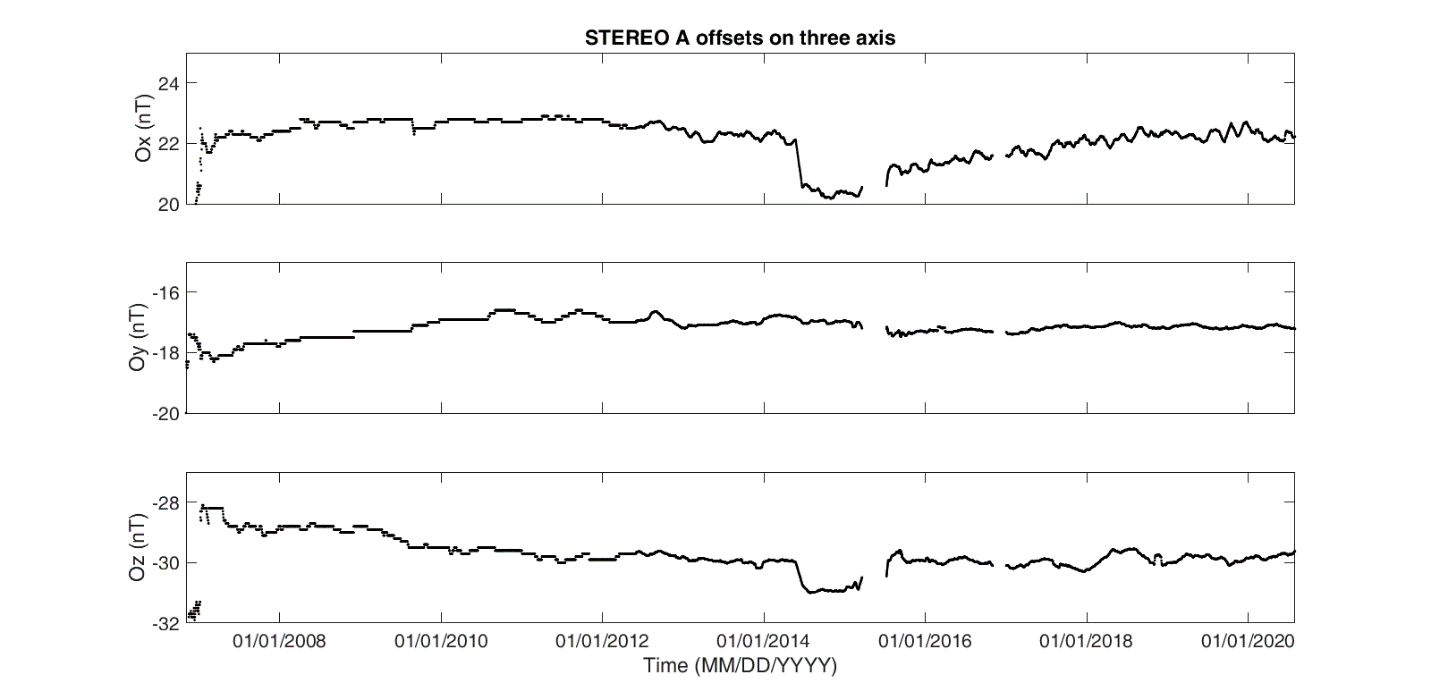 Figure 1. The offsets on three sensor axes of STEREO A.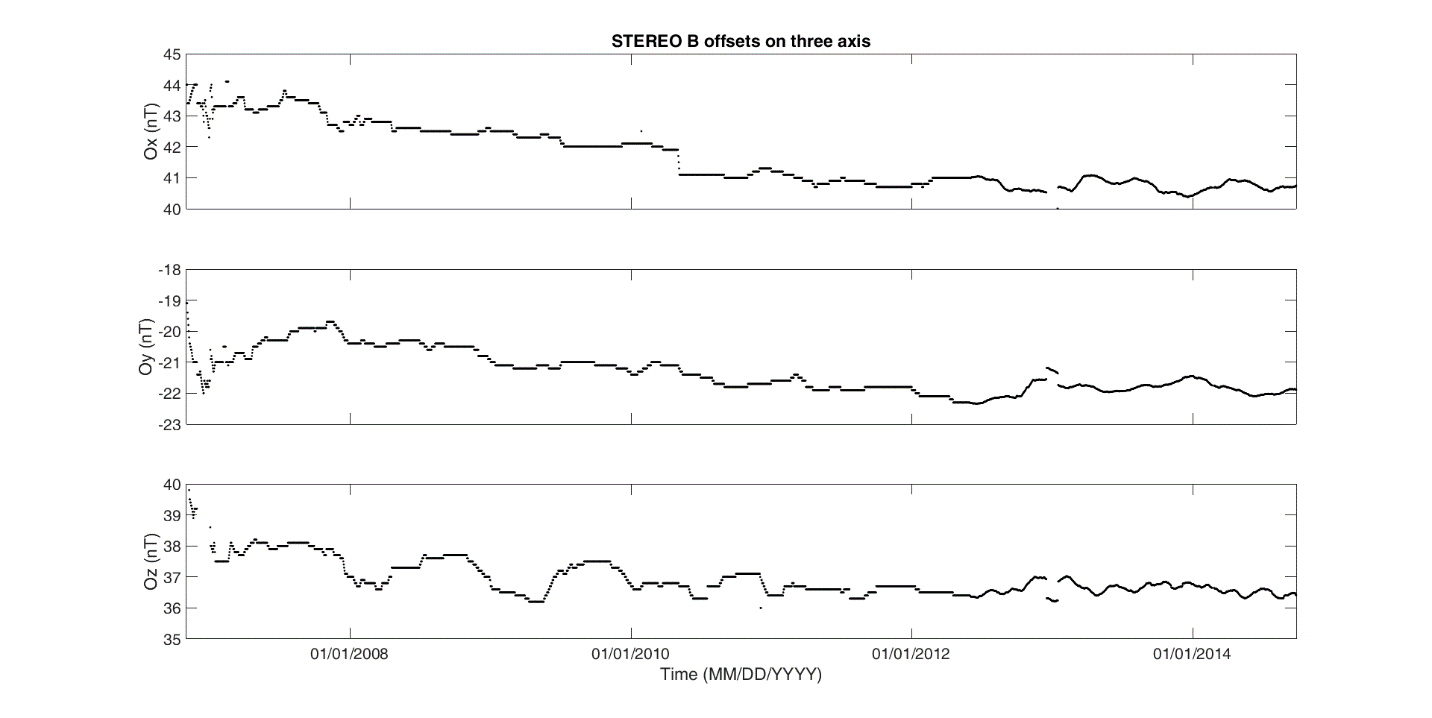 Figure 2. The offsets on three sensor axes of STEREO B.When the offset is removed from the data, the field is converted to scientific units (nano Teslas, nT) by applying a temperature dependent gain and a time dependent zero-level.  The data are then transformed (rotated) in geophysical coordinates from the instrument system (using information from SPICE Kernels) and averaged to desirable cadences for use by the scientific community.Data validation was done when the STEREO spacecraft was close to the Earth, by comparing with other near Earth spacecraft measurements.Reference M.H. Acuña, IEEE Trans. Magnetics MAG-10, 519 (1974)M.H. Acuña et al., J. Geophys. Res. 97(E5), 7799–7814 (1992)M.H. Acuña, C.T. Russell, L.J. Zanetti, B.J. Anderson, J. Geophys. Res. 102(E10), 23,751–23,760 (1997)M.H. Acuña, Space-based magnetometers. Rev. Sci. Instrum. 73(11), 3717–3736 (2002)M.H. Acuna, D. Curtis, J.L. Scheifele, C.T. Russell, P. Schroeder, A. Szabo, J.G. Luhmann, The STEREO/IMPACT Magnetic Field Experiment, Space Sci. Rev., 136, 1-4, DOI 10.1007/s11214-007-9259-2, pp. 203-206, (2008)K.W. Behannon, M.H. Acuña, L.F. Burlaga, R.P. Lepping, N.F. Ness, F.M. Neubauer, Space Sci. Rev. 21, 235–257 (1977)H.K. Leinweber, C.T. Russell, K. Torkar, T.L. Zhang, V. Angelopoulos, An advanced approach to finding magnetometer zero levels in the interplanetary magnetic field, Meas. Sci. Technol., 19, doi:10.1088/0957-0233/19/055104, (2008)D.A. Lohr, L.J. Zanetti, B.J. Anderson, T.A. Potemra, J.R. Hayes, R.E. Gold, R.M. Henshaw, F.F. Mobley, D.B. Holland, M.H. Acuña, J.L. Scheifele, Space Sci. Rev. 82(1,2), 255–281 (1997)F.M. Neubauer, M.H. Acuña, L.F. Burlaga, B. Franke, B. Gramkow, J. Phys. E 20, 714–720 (1987). ISSN 0022-3735T.A. Potemra, L.J. Zanetti, M.H. Acuña, IEEE Trans. Geosci. Remote Sens. GE-23, 246 (1985)L.J. Zanetti, T.A. Potemra, R.E. Erlandson, P. Bythrow, B.J. Anderson, A.T.Y. Lui, S. Ohtani, G. Fountain, R. Henshaw, B. Ballard, D. Lohr, J. Hayes, D. Holland, M.H. Acuña, D. Farifield, J. Slavin, W. Baumjohann,M. Engebretson, K.-H. Glassmeier, T. Iijima, H. Luehr, F. Primdahl, Space Sci. Rev. 70, 465–482 (1994)DescriptionGoalRequirementNoise level0.01nT0.05nTAbsolute accuracy±0.1nT±0.1nTRange±512nT±65.536nT±512nTDrift±0.2nT/yr±0.2nT/yrTime resolution1/8 s (Normal)1/32 s (Burst)10 s (Beacon)1%